Emergency Shelter Sanitation Guidelines Checklist
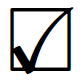 #GuidelineDescription1Preventative SanitationProgram policies and operational practices implemented for hand washing, coughing/sneezing, and frequently touched surface disinfecting.2SpaceBeds are more than 3’ apart and/or head-to-toe configuration arranged.   Contact. Staff are 3’ or more from guests and/or protective gear and disinfecting protocols are in place3Protective GearAn adequate protective gear policy is in place, including management and supply concerns.4ScreeningA proactive screening, referral, and action plan is in place.  I.E. Masks for anyone with a fever, cough, or sore throat.5Coordinated EffortA relationship with local and/or state efforts ensures a coordinated approach to current pandemic approaches and participation at local or state tables brings the unique issues of homeless to the table6Food Safety Food safety policies are adequate and protocols are implemented for both food handling/preparation  and serving7EducationPosters educating reasons for not handshaking/touching, coughing/sneezing, space (personal and bed) are adequate for the need.8Cleaning vomit, feces, and bloodPolicy, procedures, and equipment are in place to safely clean and dispose of vomit, feces, and blood.9Disinfecting Work AreasPolicy, procedures, and equipment are in place to sufficiently clean and disinfect work areas, work stations, keyboards and mice, common area tables and countertops, and hard surfaces.10Proper handling,  waste, & disposalPolicy, procedures, and equipment are in place to sufficiently manage waste11Condoms and Safe SexAn adequate supply of dental dams, male & female condoms, lubricant, and STI educational material is sufficient for the needs and provided easily and without barriers (including stigma/shame).12Facial tissueAn adequate supply of facial tissue is everywhere (dorms, common areas, cafeteria/kitchen, offices, etc.)13Cell phonesA policy for staff and guest cell phones cleaned at least daily is implemented with adequate supplies to support the initiative.14Disinfectants and EquipmentAn adequate supply of effective disinfectants and protective equipment is available and supported though policy.15Plan for Reduced WorkforceA plan minimizing the likelihood of closure in the event of workforce reduction due to illness.